ПРОЕКТО внесении изменений в постановление администрации  Приволжского    сельского     поселения   от  29.12.2020 г. № 94   «Об     утверждении     предельной     численности  и  фонда   оплаты   труда   работников    администрации Приволжского     сельского     поселения        Мариинско-Посадского   района   Чувашской  Республики   и  фонда    оплаты   труда      казённых  учреждений Приволжского сельского   поселения  Мариинско-Посадского     района Чувашской    Республики»В целях реализации решения Собрания депутатов Приволжского сельского поселения  Мариинско-Посадского района от 22.12.2021г. № С-15/3  «О внесении  изменений в решение Собрания депутатов Приволжского сельского поселения Мариинско-Посадского района «О бюджете Приволжского сельского поселения Мариинско-Посадского района Чувашской Республики на 2021 год и на плановый период 2022 и 2023 годов»» администрация Приволжского сельского поселения  п о с т а н о в л я е т:Внести: в приложение №1 «Предельная численность и фонд оплаты труда работников администрации Приволжского сельского поселения Мариинско-Посадского района Чувашской Республики по разделу «Общегосударственные вопросы» на 2021 год» изменения согласно приложению  №1 к настоящему  постановлению; в приложение №2 «Фонд оплаты труда работников казённых учреждений  Приволжского сельского поселения Мариинско-Посадского района Чувашской Республики на 2021 год» изменения согласно приложению  №2 к настоящему  постановлению. 2. Настоящее постановление вступает в силу после официального опубликования.Глава Приволжскогосельского поселения								Э.В. Чернов							Приложение 1к  постановлению    администрации Приволжского сельского поселения Мариинско-Посадского          районаПредельная численность и фонд оплаты труда работников администрации Приволжского сельского поселения Мариинско-Посадского района Чувашской Республики по разделу «Общегосударственные вопросы» на 2021 годПриложение 2к  постановлению    администрации Приволжского  сельского поселения Мариинско-Посадского          районаот 23 декабря 2021г. №68Фонд оплаты труда работников казённых учрежденийПриволжского сельского поселения Мариинско-Посадского района Чувашской Республики на 2021 годЧĂВАШ РЕСПУБЛИКИСĔнтĔрвĂрри РАЙОНĚПРИВОЛЖСКИ ЯЛ ПОСЕЛЕНИЙĚН  АДМИНИСТРАЦИЙĚ ЙЫШĂНУНерядово ялě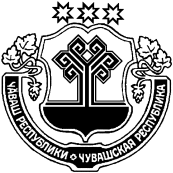 ЧУВАШСКАЯ РЕСПУБЛИКА
МАРИИНСКО-ПОСАДСКИЙ РАЙОН АДМИНИСТРАЦИЯПРИВОЛЖСКОГО СЕЛЬСКОГОПОСЕЛЕНИЯ ПОСТАНОВЛЕНИЕдеревня НерядовоПредельная численность (единиц)Фонд оплаты труда (тыс.рублей)123Администрация Приволжского сельского поселения Мариинско-Посадского района Чувашской Республики3922,5ВСЕГО3922,5№п/пНаименование разделаФонд оплаты труда за счёт бюджетаФонд оплаты труда за счёт доходов от иной приносящей доход деятельности1		2341Национальная оборона76,8-ВСЕГО76,8-